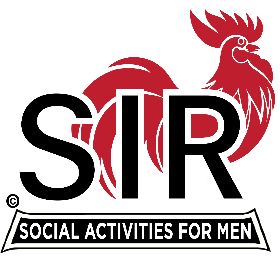 INCORPORATED LAS TRAMPAS BRANCH 116BRANCH EXECUTIVE COMMITTEE ZOOM MEETING MINUTESJuly 14, 2020Big Sir Michael Barrington called the meeting to order at 8:30 am.Secretary Fred Schafer confirmed a quorum was present.  Executive Committee members in attendance were:Big SIR Michael Barrington Little SIR Sam BeretSecretary Fred Schafer Assistant Secretary Paul RamacciottiTreasurer Alan Fitzgerald Assistant Treasurer Al SatakeMembership Phil GoffDirectors Dave HarrisRoger CraigGary BoswellAl FarbmanFred WachowiczAlso attending was Department Head:  Don Schroeder and Committee Chairmen:  Neil Schmidt and Bernie Wroblewski.     Secretary’s Report:  Secretary Fred Schafer asked if there were any changes or corrections to the June 8, 2020 BEC minutes as distributed.  There were none.  A motion to approve was made by Alan Fitzgerald and seconded by Fred Wachowicz.  The motion was approved.Treasurer’s Report:Treasurer Alan Fitzgerald reported there were no financial transactions in June so our balance remains unchanged from ending May.  Alan did say that Boundary Oak has deposited our Christmas Party check.  He has advised Marty Katz not do sign any paperwork while the COVID problems remain.   Alan made a presentation on his study regarding our Branch making Credit Card Payments available to our members for Dues, Lunches, Activities, etc. in the future.  After an extensive study, Alan reduced the number of sources we should investigate further to Wild Apricot, Flagship and Square.  The presentation was very complete.  After much discussion, the BEC asked Alan to take the next step in the process.  Because we will not be having Luncheon meetings in person in the near future, golf will probably be where we start using this, if we do take on the capability. ACTIVITIES REPORTS:Activities Department Head Fred Wachowicz said he didn’t have much new activity to report.  On Line Bridge is being added to our list of Branch Activities.  Dennis Snarr will be the Chairman.Golf Chairman Bernie Wroblewski reported we have now held two Tournaments, one at Lake Chabot and the second at Boundary Oak.  Greg Hughes, the Organizer for July, has done a very fine job of ensuring all COVID requirements are met.  Bernie has asked Alex Lutkus, the Organizer for August, to check with the courses we are to play during the month to see that they adhere to our requirements and if they have any specific ones for their course.Membership:Phil Goff reported we have added one new member, Jack Minicucci, sponsored by Don Schroeder.  We had one member resign, Jim McCormick, who is moving back East.Big SIR Report:Big SIR Michael presented the Nominating Committee Nominations for 2021.  Jerry Hicks was the Committee Chair with members Phil Goff, Kevin Donahue, Fred Wachowicz, Dave Williams and Don Schroeder.  They have done a tremendous job.  Those recommended were:  Big SIR:        	Sam BeretLittle SIR:		Fred WachowiczTreasurer:		Alan FitzgeraldSecretary:		Paul RamacciottiAsst Treasurer:	Al SatakeAsst Secretary:	Alan PopeMembership Ch:	Phil GoffDirectors (6)Past Big SIR:	Michael Barrington (1) Nom Com Chair			Gary Boswell (3)			Roger Craig (3)			Al Farbman (2)			Kevin Donahue (1)			Darrell McClaughry (1)A motion to approve the slate was made by Michael Barrington and seconded by Al Satake.  The Motion was approved.Little SIR Report:Little SIR Sam Beret reported that next Mondays Zoom speaker is Nick Lavingia.  He will speak about “What it takes to Deliver Energy to the World.”Al Farbman suggested that, because of the success of last month’s Zoom Speaker, we consider having some Zoom speakers even after we resume in person meetings.  It was also suggested we consider having a “Lunch Picnic Fling” to celebrate the end of the Quarantine when the time comes.  Not a bad idea as long as our group size will be permitted.Sam drew the Birthday Boy for July who is Meade Bernard.There being no further business, the meeting was adjourned at 9:35.Fred Schafer, SecretaryExecutive Committee	Area 16 Governor			Region 5 DirectorAll Support and Activity Chairmen		